Група: М-2Предмет: Фізична культура Урок № 77       Дата:  02.04.2020Модуль: Волейбол. Подача верхня, бокова на точність і силуhttps://youtu.be/OrkKl7TC-zghttps://youtu.be/78YbppnFLJYhttps://youtu.be/fh930WNvzHUhttps://youtu.be/RiG4HsT8WCQhttps://youtu.be/3ZXzWjmDh30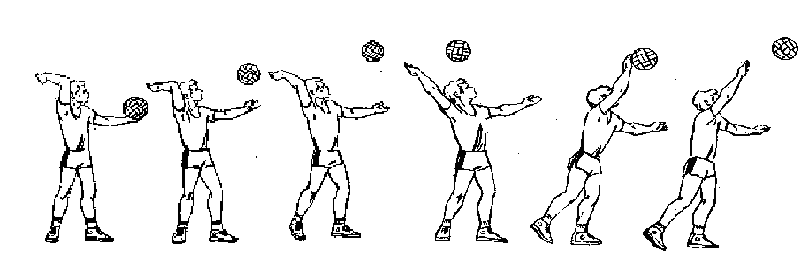 Верхня подача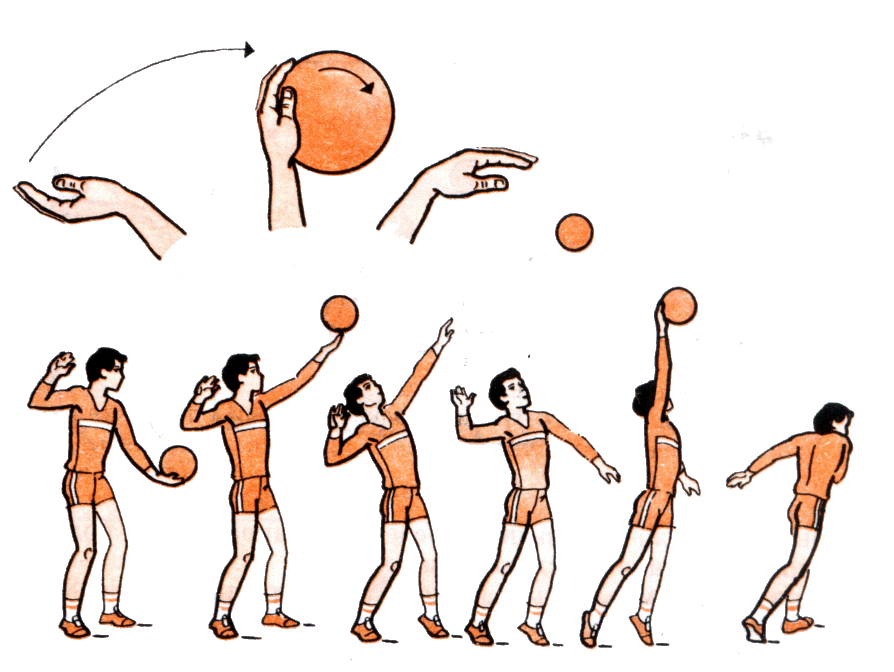 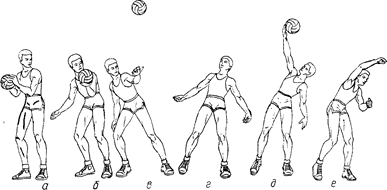 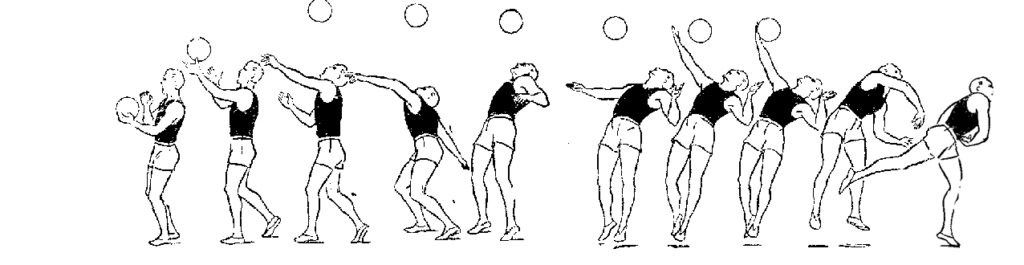 Бокова подачаВправи для формування та корекції поставиПостава - це звичне положення тіла людини у спокої та в русі. Вона визначається під час стояння, сидіння, ходьби та виконання інших видів рухової діяльності. Відхилення від правильної постави називають порушенням або дефектом постави.1. Стоячи біля стіни або гімнастичної стінки. В. п. - основна стійка. Прийняти правильну поставу, торкаючись спиною стіни (стінки). При цьому лопатки, сідниці, гомілки ніг і п'яти повинні фіксуватися стінки, голова відведена. 2. Стоячи біля стіни, прийняти правильну поставу. Закрити очі, зробити крок вперед, Знову прийняти правильну поставу. Розплющити очі - перевірити правильність постави, виправити відмічені дефекти.3. Прийняти правильну поставу, зробити 2-3 кроки вперед, сісти, встати. Знову прийняти правильну поставу. Ту ж вправу можна робити, як і передування, із закритими очима.4. Прийняти правильну поставу біля гімнастичної стінки. Зробити 2-3 кроки вперед, розслабити послідовно м'язи шиї, плечей, рук і тулуба. Знову прийняти правильну поставу. Перевірити поставу, виправити дефекти.5. Стоячи у гімнастичної стінки, прийняти правильну поставу. Підвестися на носки, утримуючись в цьому положенні 3-5 секунд. Повернення в вихідне положення.6. Та ж вправа, але без гімнастичної стінки.7. Прийняти правильну поставу, сісти, розвівши коліна в сторони і зберігаючи пряме положення голови та хребта. Поволі встати, прийняти правильну поставу, перевіряючи себе перед дзеркалом.8. Стоячи в правильній поставі, покласти на голову мішечок з піском. Сісти, прагнучи не упустити мішечок. Встати в вихідне положення.9. Ходьба з мішечком (або невеличким підручником) на голові із зупинками для контролю правильної постави.